08.05.2020r.Temat: Moja najbliższa okolica.Słuchanie wiersza L. J. Kerna Nasze podwórko. Nasze podwórko to miejsce, które najlepiej znamy. Wszyscy, bez żadnych wyjątków, takie podwórko mamy! Nasze podwórko to teren najbardziej nam bliski na ziemi. W zimie śnieg na podwórku leży, a w lecie się trawa zieleni. Gdy słońce świeci na niebie, wesołe jest nasze podwórko, smutnieje zaś, gdy się zjawi pan deszcz z ponurą córką chmurką. Czasami z naszego podwórka, na którym się co dzień bawimy,widać wieże kopalni lub wielkiej huty kominy. I czy to będzie w Gliwicach, w Toruniu, w Łomży, czy w Krośnie, gdy spojrzysz na nasze podwórko, to stwierdzisz, że ono rośnie! Bo naszym podwórkiem nie jest to tylko, co jest blisko, ale i traktor w polu, i stadion, i lotnisko, i jakiś stary zamek, i lasy na pagórkach, i Wisła, która płynie środkiem Naszego Podwórka.Rozmowa na podstawie wysłuchanego utworu.Co to jest nasze podwórko?Czy naszym podwórkiem można nazwać plac zabaw w przedszkolu albo teren wokół przedszkola?Jak myślicie, kiedy podwórko się cieszy, a kiedy smuci?Co widać z naszego podwórka w przedszkolu, a co z waszych domów?Uwaga! Wyruszamy na wycieczkę. Pierwszy przystanek to WIEŚ: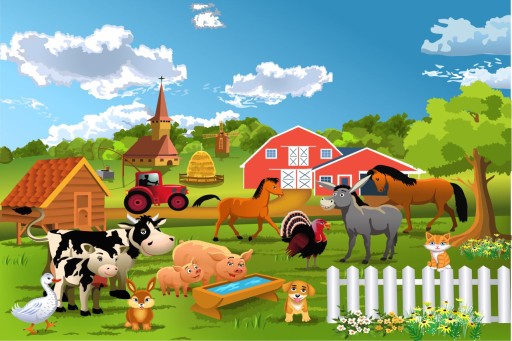 Proszę, policzcie wszystkie zwierzątka na obrazku. Ile ich jest ? Które z nich najbardziej lubisz ?Kolejny przystanek to MIASTO: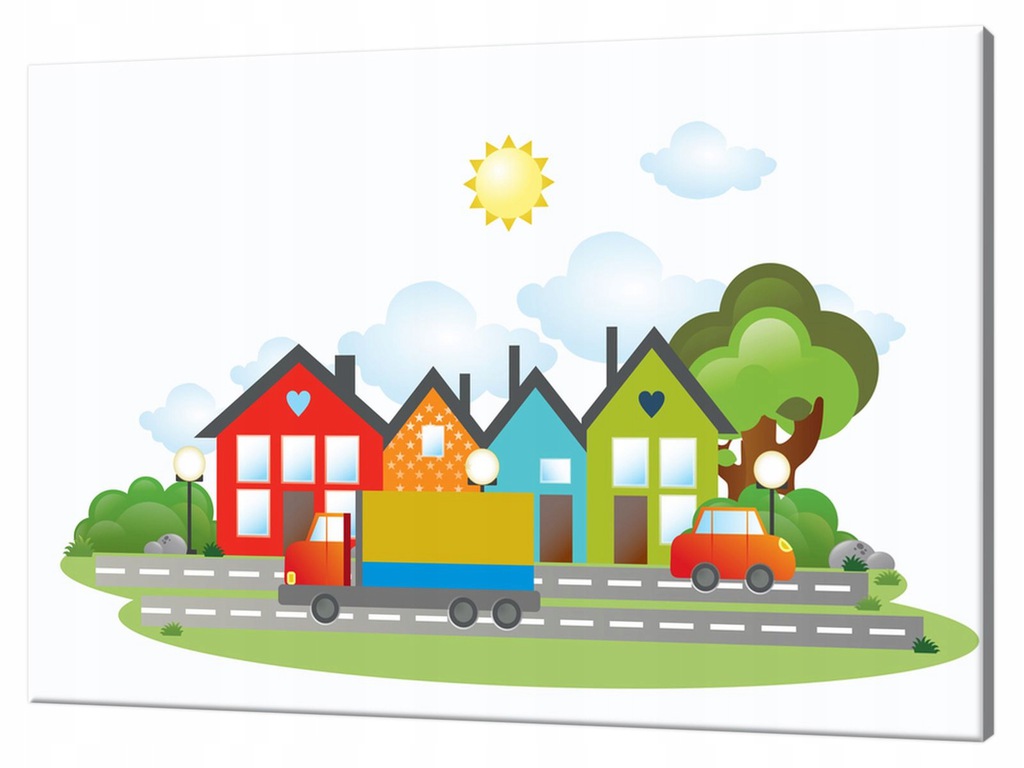 Policzcie proszę wszystkie domy. Który z nich jest największy? Który Ci się najbardziej podoba ?DLA CHĘTNYCH!Dla chętnych dzieci zostanie umieszczona bajka – nagranie.POZDRAWIAMY NASZE KOCHANE SKRZATY !!!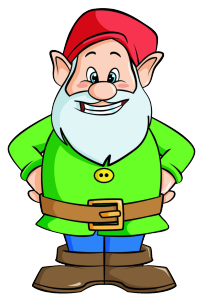 